Dig, Gravedigger, DigCorb Lund 2012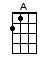 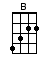 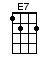 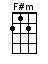 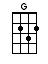 INTRO:  / 1 2 / 1 2 /[E7] / [E7][A] / [E7] / [E7][G] Yeah! /[E7] / [E7][A] / [E7] Whoa! / [E7] /[G] ↓ ↓ ↓ ↓ / [F#m] ↓ ↓ ↓ ↓ /[E7] / [E7][A] / [E7] / [E7][G] /[E7] / [E7][A] / [E7] / [E7] /[G] ↓ ↓ ↓ ↓ / [F#m] ↓ ↓ ↓ ↓ /[E7] Dig, dig, Gravedigger [A][E7] Dig, Gravedigger, dig [G][E7] Work that shovel with vigour GravediggerA’fore [G] rigour mortis [A] sets in [E7] dig / [G][A] /[E7] Dig, dig, Gravedigger [A][E7] Dig, Gravedigger, dig [G]That [E7] big ole hole just keep gettin’ biggerSo [G] dig, Grave-[A]digger [E7] dig[E7][A] / [E7] / [E7][A] / [E7] / [E7][G]Well [A] he don’t mind the cadaversHe [E7] don’t mind human remains[B] He got no problem sleepin’ at nightAin’t [A] nothin’ a little whiskey won’t [E7] tameI [A] asked about ghosts and spiritsI [E7] asked him if he ever got spookedI [B] asked him if he ever got haunted by soulsBut he [A] reckons that he buries them [E7] too[E7][A] / [E7] / [E7][G]Nah [A] he ain’t bothered by corpsesHell [E7] he’ll plant stiffs all daySee [B] he on a some kinda piecework deal[A] ↓ He get paid by the grave[E7] Dig, dig, Gravedigger [A][E7] Dig, Gravedigger, dig [G][E7] Work that shovel with vigour GravediggerA’fore [G] rigour mortis [A] sets in [E7] dig / [G][A] /[E7] Dig, dig, Gravedigger [A][E7] Dig, Gravedigger, dig [G]That [E7] big ole hole just keep gettin’ biggerSo [G] dig, Grave-[A]digger [E7] dig / [G][A] /[E7] / [E7][A] / [E7] / [E7][G]Well [A] he could be makin’ more moneyHe could [E7] be out workin’ the rigsBut [B] he says he don’t really like no company[A] He says he’d rather just [E7] dig[A] Gravedigger he got secretsHe [E7] whispered as he lit up a cigHe [B] said you gotta watch you don’t badger the holeWhen you’re [A] cuttin’ through the roots and the [E7] twigs[E7][A] / [E7] / [E7][G]He [A] works right through in the darknessAnd then he [E7] stops and he takes him a swigDrive [B] by the right time of the night you might spy himIn the [A]  moonlight doin’ a jig (oh!)[E7] Dig, dig, Gravedigger [A][E7] Dig, Gravedigger, dig [G][E7] Work that shovel with vigour GravediggerA’fore [G] rigour mortis [A] sets in [E7] dig / [G][A] /[E7] ↓ Dig, dig, Gravedigger (dig it brother)Dig, Gravedigger, digThat big ole hole just keep gettin’ bigger‘Cause Gravedigger rather just dig 2 / 1 2 / 1 2 / 1 Dig!Dig, dig, GravediggerDig, Gravedigger, digThat big ole hole just keep gettin’ biggerSo Gravedigger keep on diggin’ (DIG!)[E7] Dig, dig, Gravedigger [A][E7] Dig, Gravedigger, dig [G][E7] Work that shovel with vigour GravediggerA’fore [G] rigour mortis [A] sets in [E7] dig / [G][A] /[E7] Dig, dig, Gravedigger [A][E7] Dig, Gravedigger, dig [G]That [E7] big ole hole just keep gettin’ biggerSo [G] dig, Grave-[A]digger [E7] dig[E7][A] / [E7] / [E7][G] / [E7] /[E7] Dig [A] / [E7] dig / [E7] dig, grave-[G]digger / [E7] dig[E7] Dig [A] / [E7] dig / [E7] dig, grave-[A]digger / [E7] ↓www.bytownukulele.ca